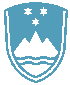 POROČILO O REDNEM INŠPEKCIJSKEM PREGLEDU NAPRAVE, KI LAHKO POVZROČI ONESNAŽEVANJE OKOLJA VEČJEGA OBSEGAZavezanec:	 Javno podjetje CČN Domžale – Kamnik d.o.o., Študljanska cesta 91, 1230 DomžaleNaprava v kateri se izvaja dejavnost:•	odstranjevanje nevarnih in nenevarnih odpadkov z zmogljivostjo obratovanja nevarnih odpadkov 30 t na dan in nenevarnih odpadkov 10 t na dan (N1).•	predelavo nenevarnih biološko razgradljivih odpadkov z zmogljivostjo predelave 30 t na dan (N2) .•	komunalna čistilna naprava Domžale – Kamnik z zmogljivostjo obdelave 149.000 PE (N3) – druge povezane napraveLokacija: 	Naprava se nahaja na lokaciji Študljanska cesta 91, 1230 Domžale,na zemljiščih s parcelnimi številkami 166/1, 166/2, 166/3, 169/3, 169/4, 169/6, 170/1, 170/4 170/9, 170/11, 175/4, 175/5, 175/6, 175/7, 176/4, 176/6 176/7, 176/9 ,176/11, 177/2, 177/4, 178/2, 179/4, 179/6, 180/3, 180/4, 180/5, 180/6, 518/4, 518/5,518/6, 522/5, 522/6, 523/1 in 523/5 k. o. Študa.Datum pregleda: 11.10.2021Okoljevarstveno dovoljenje (OVD) številka: 35407-10/2014-19 z dne 16.4.2015, 35406-35/2018-16 z dne 12.9.2019, 35406-72/2020-10 z dne 8.6.2021 in 35406-72/2020-11 z dne 22.6.2021.Usklajenost z OVD: DANa inšpekcijskem nadzoru ni bilo ugotovljenih nepravilnosti, zato ni bilo izrečenih inšpekcijskih ukrepov v inšpekcijskem postopku.Zaključki / naslednje aktivnosti:Naslednji redni inšpekcijski pregled bo opravljen glede na plan dela, izredni inšpekcijski pregled po potrebi.